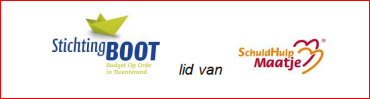 Aantal hulpvragen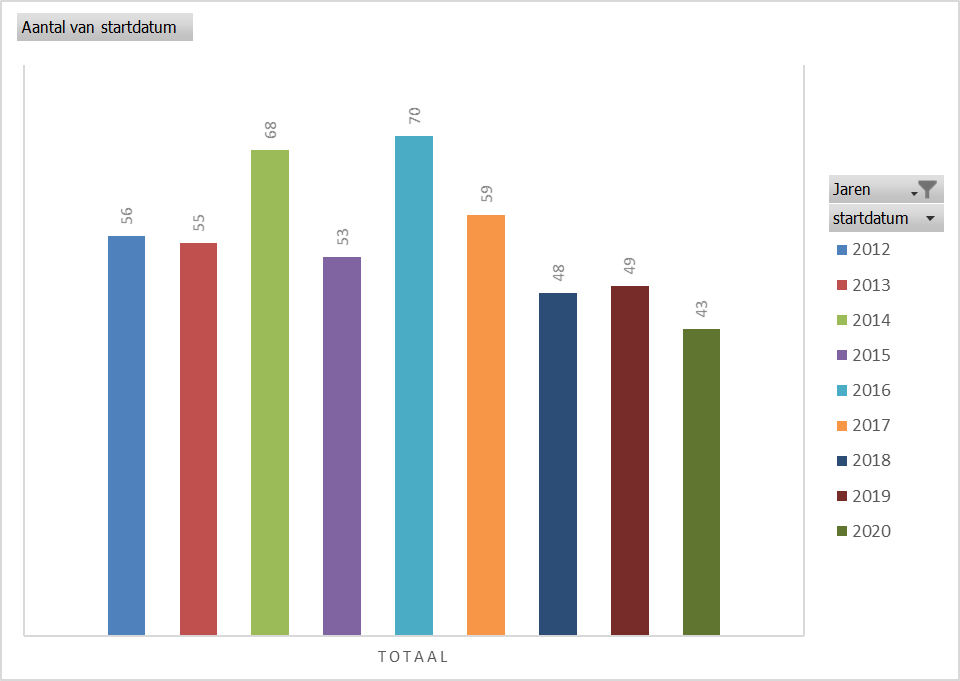 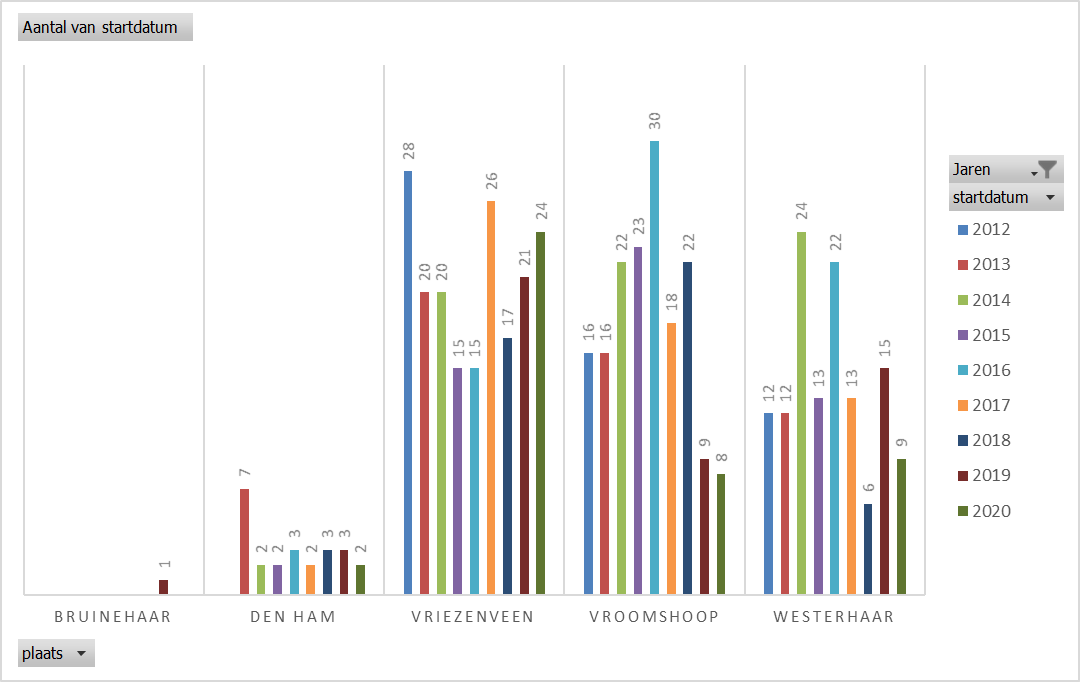 Wie meldt de hulpvraag aan: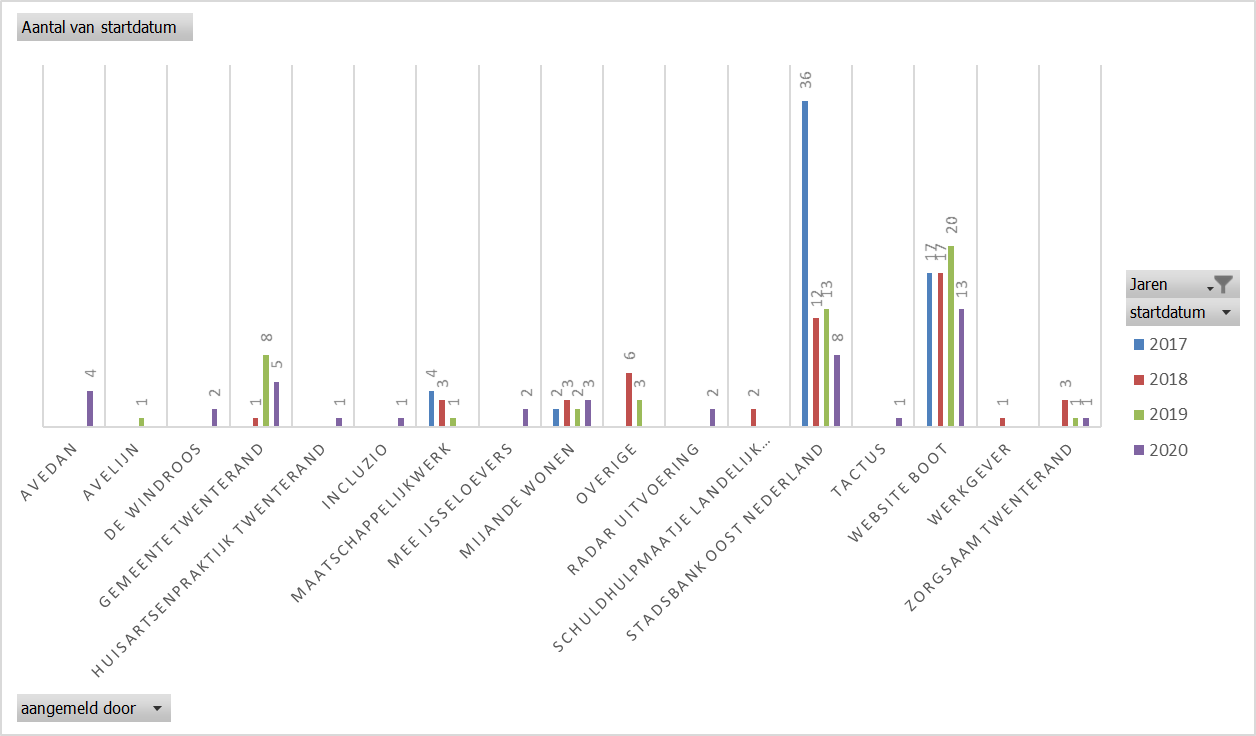 Wie meldt de hulpvraag aan: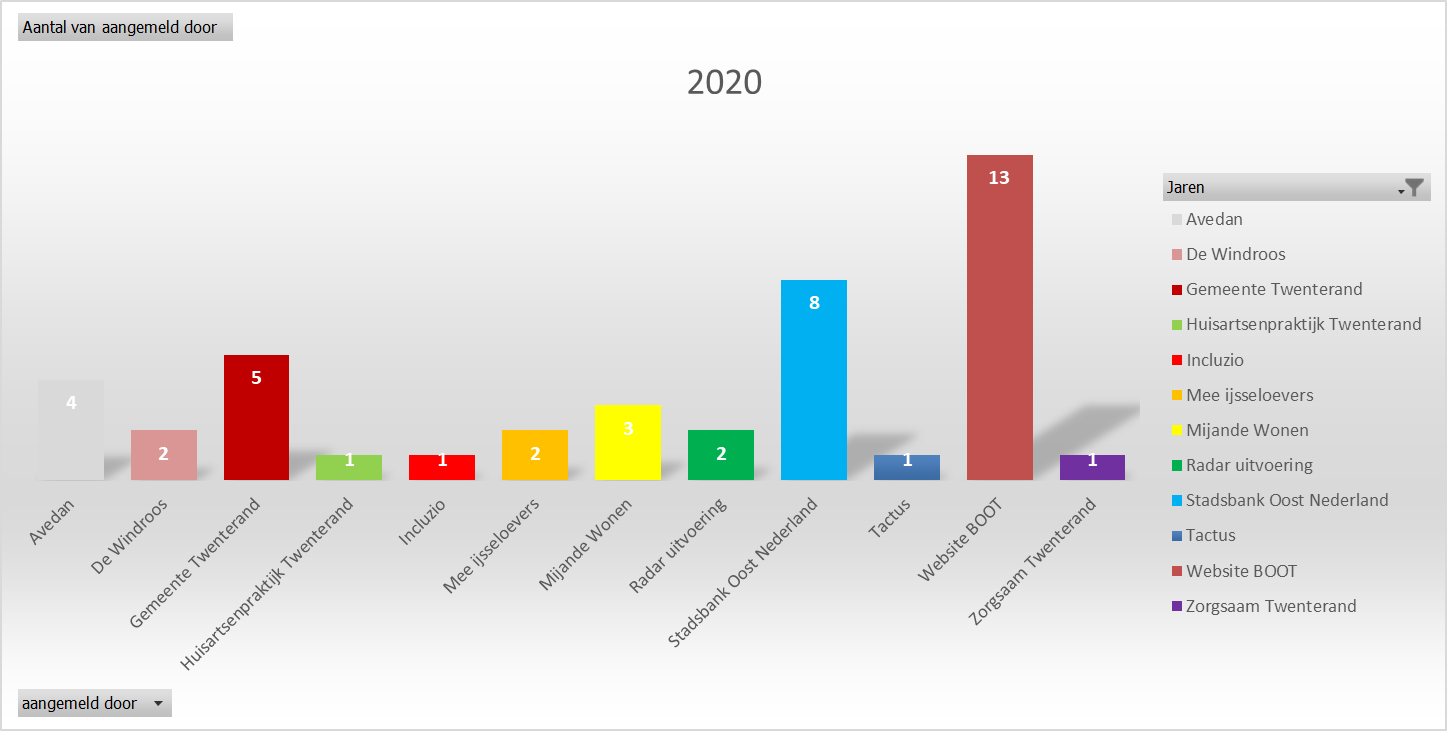 Aantal kinderen betrokken bij hulpvragen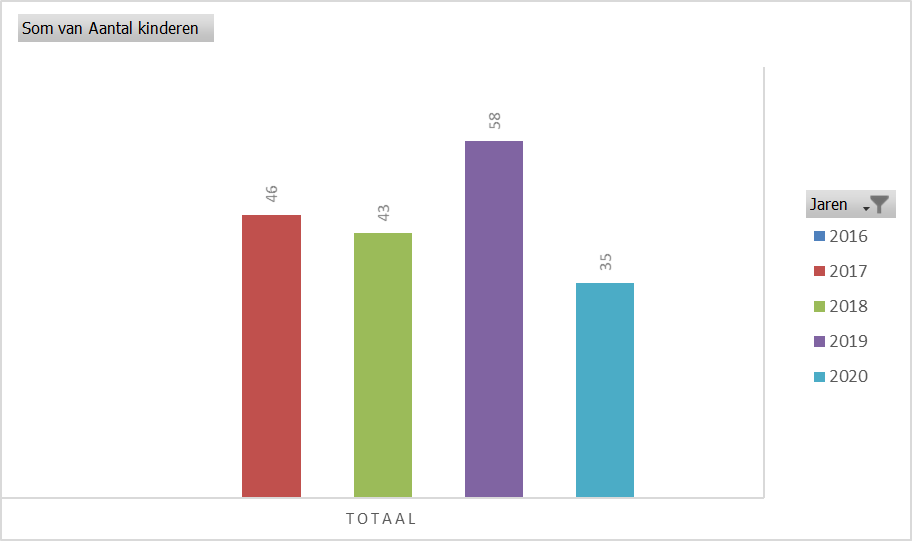 Aanvragen per leeftijdsgroep: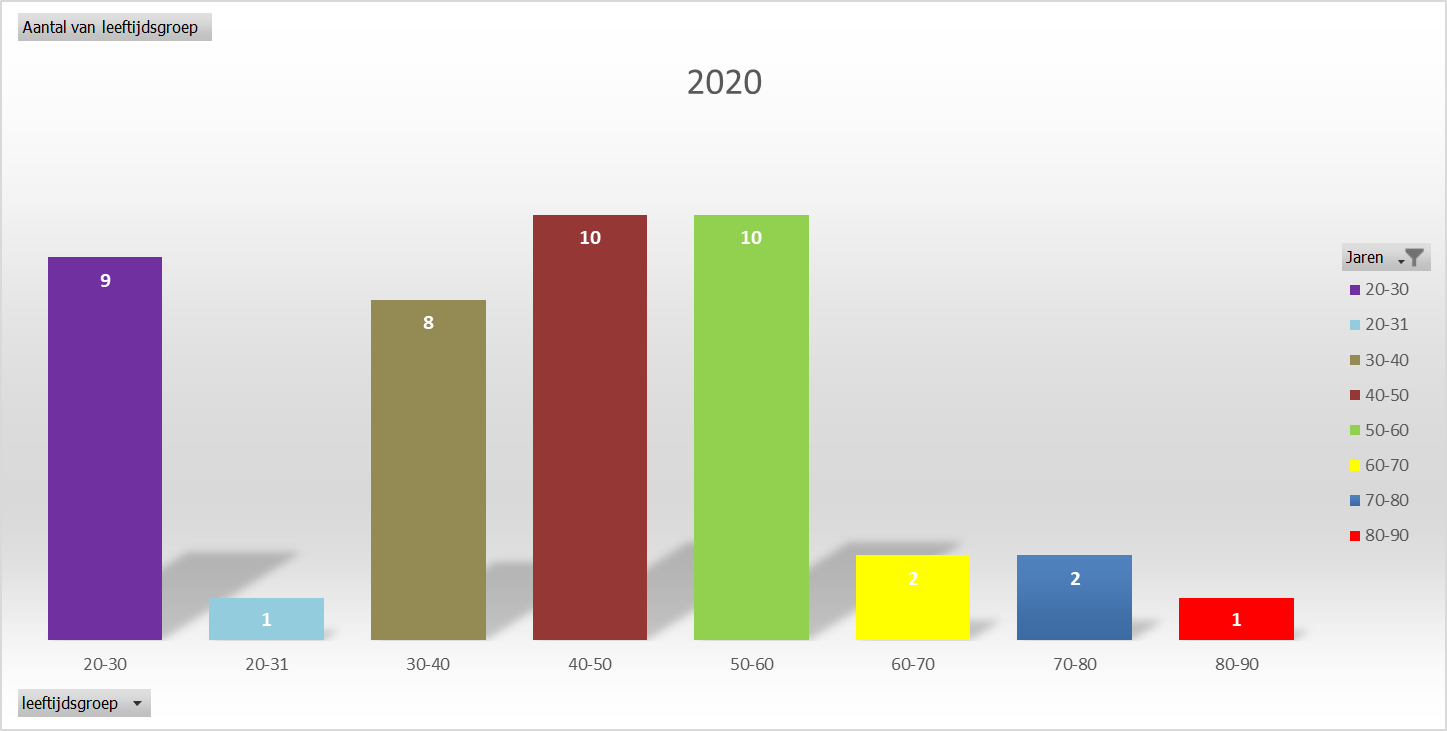 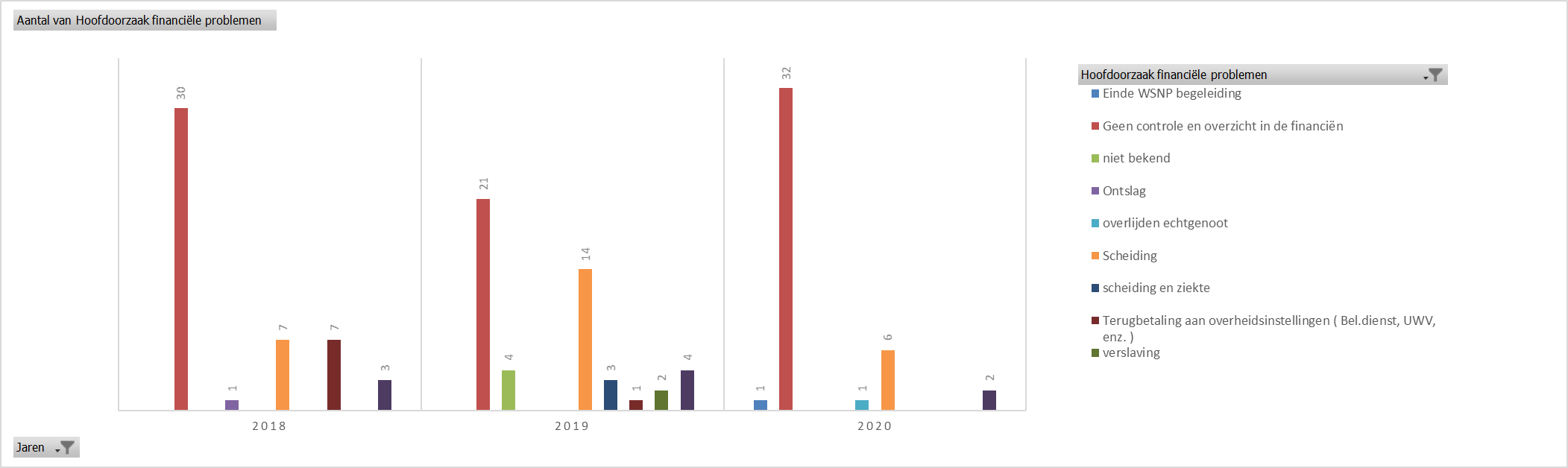 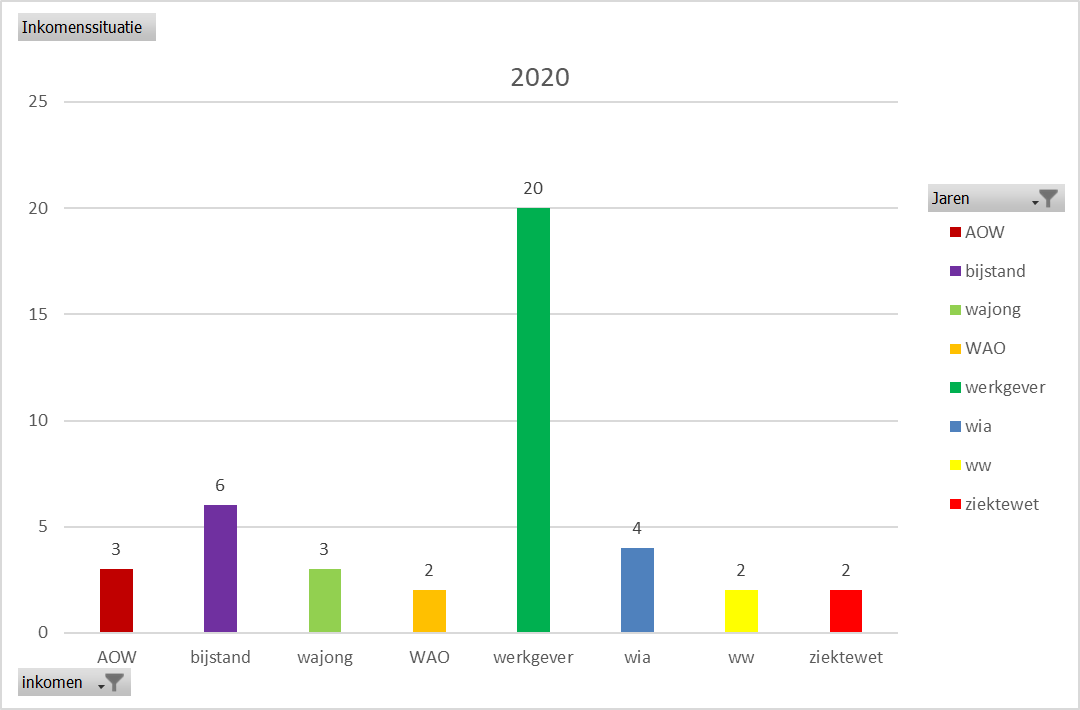 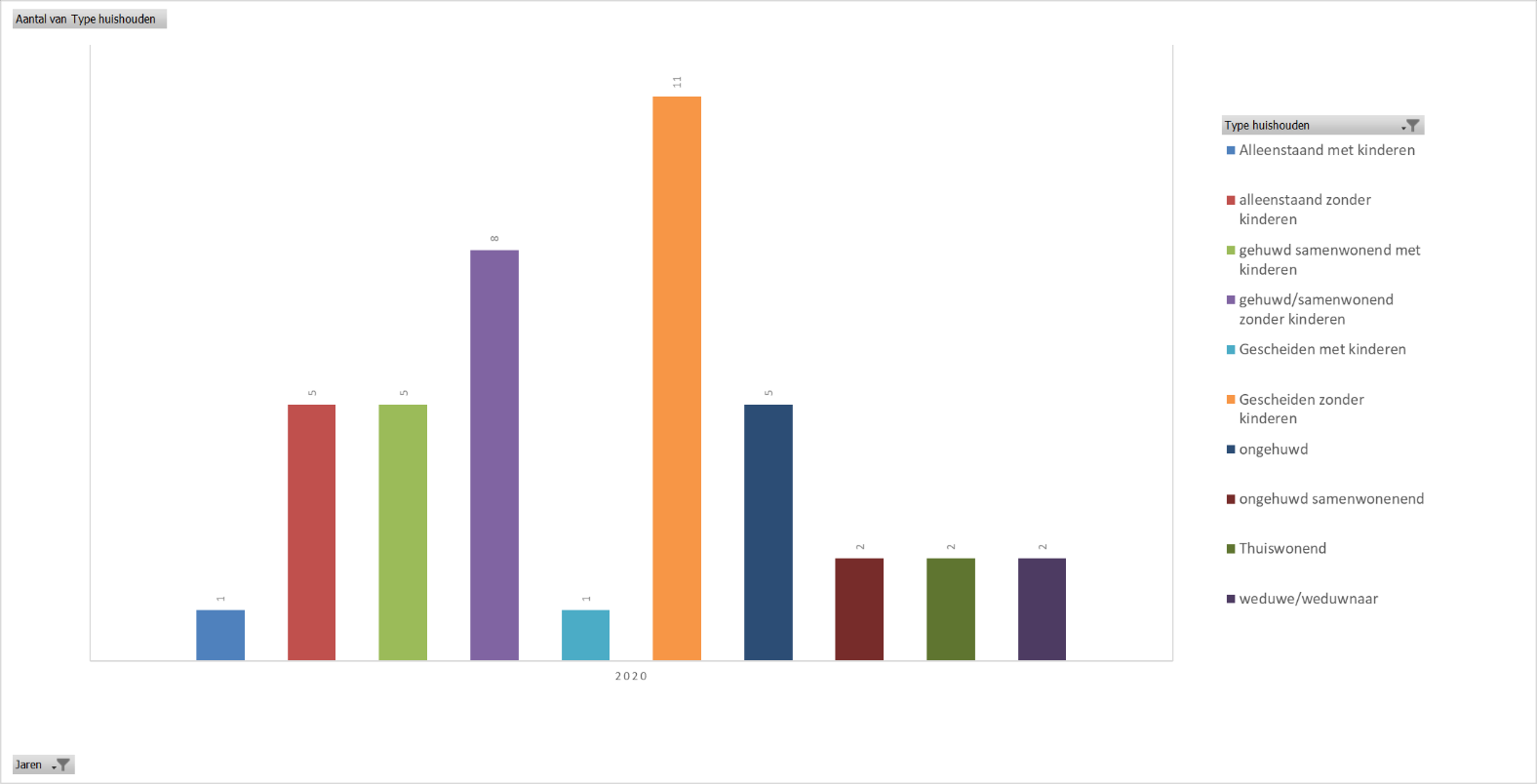 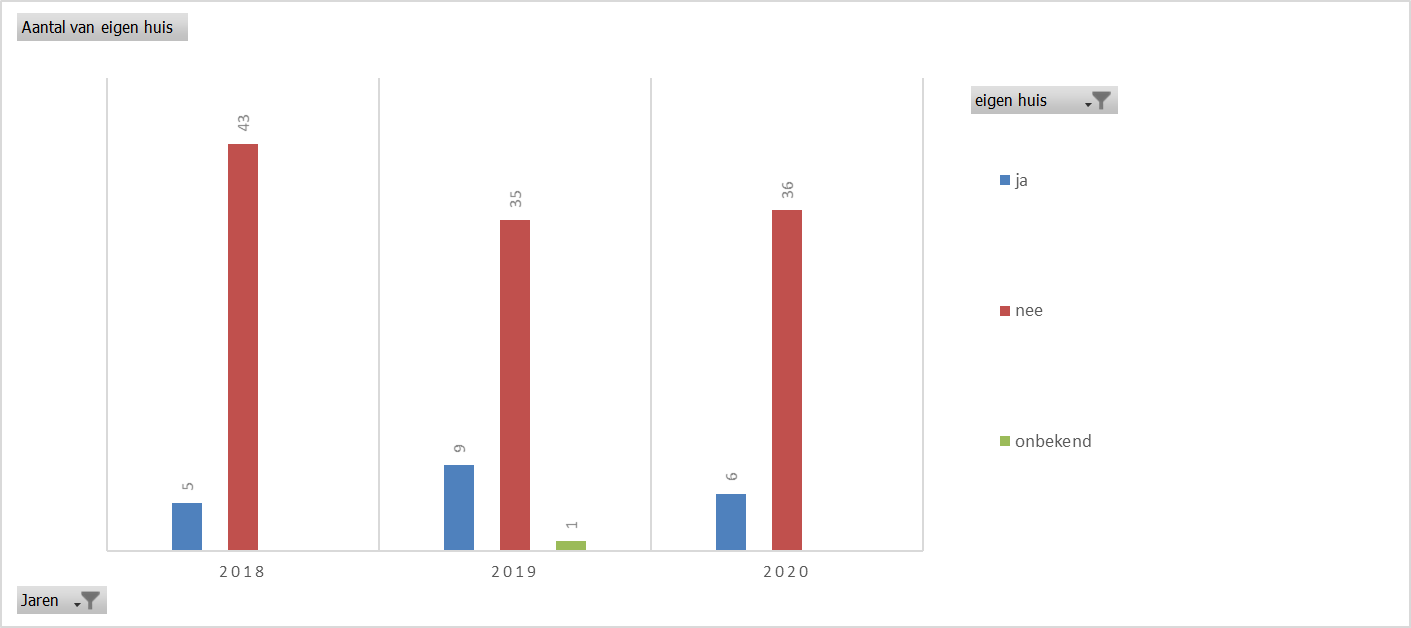 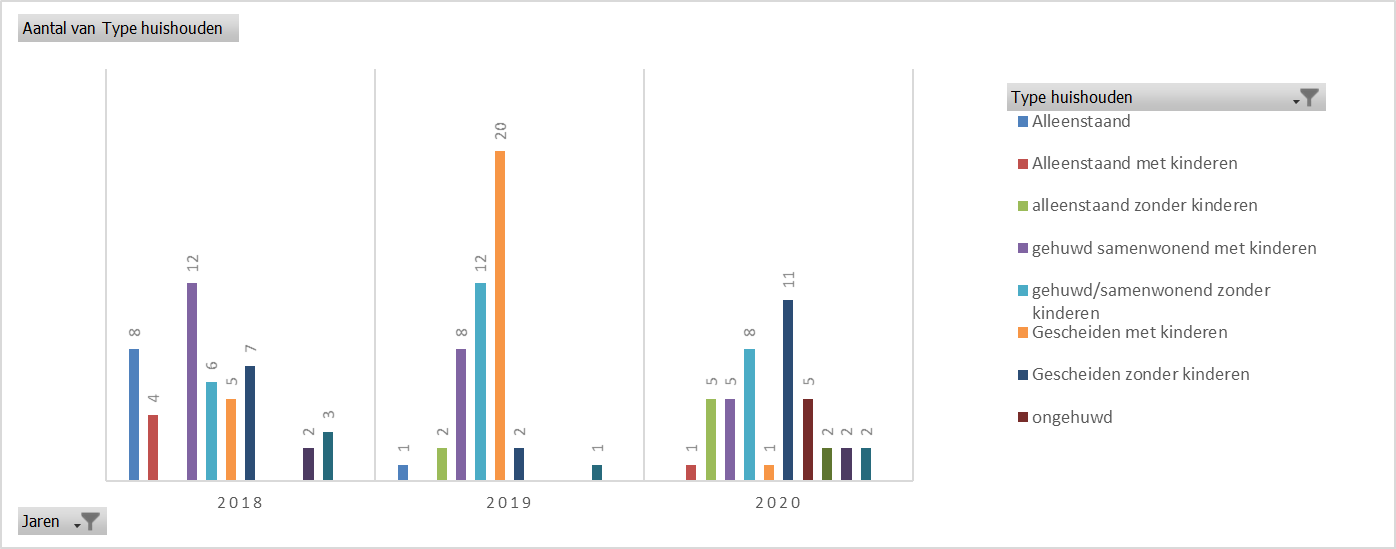 